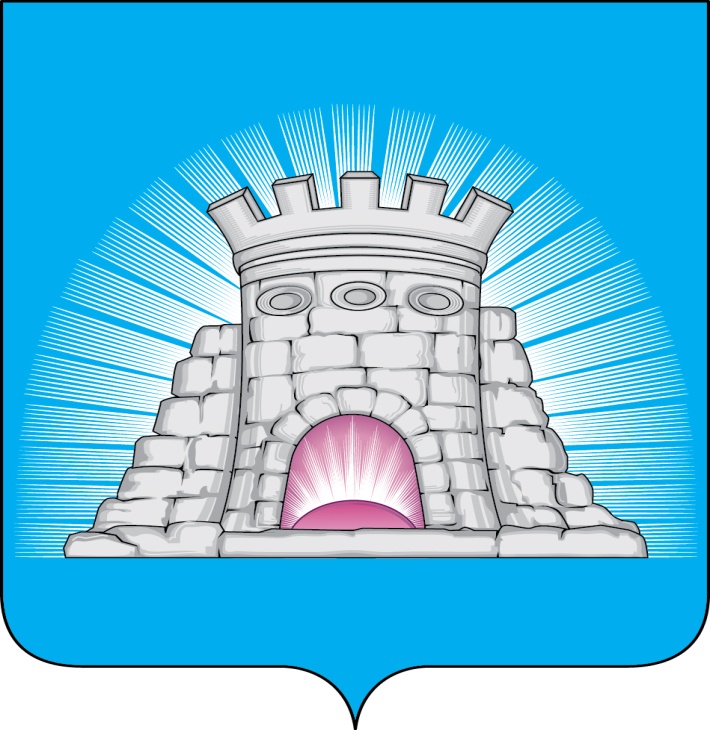                           П О С Т А Н О В Л Е Н И Е06.04.2023  №  520/4г. Зарайск О внесении изменений в муниципальную программу «Строительство объектов социальной инфраструктуры» В соответствии с Порядком разработки, реализации и оценки эффективности муниципальных программ городского округа Зарайск Московской области, утвержденным постановлением главы городского округа Зарайск от 07.11.2022                 № 1991/11,  и письмом Министерства строительного комплекса Московской области  от 21.12.2022 № 21 Исх-997П О С Т А Н О В Л Я Ю:1. Внести изменения в муниципальную программу городского округа Зарайск Московской области «Строительство объектов социальной инфраструктуры» на 2023-2027 годы (далее – Программа), утвержденную постановлением главы городского округа Зарайск от 19.12.2022 № 2216/12, изложив Программу в новой редакции (прилагается).3. Службе по взаимодействию со СМИ администрации городского округа Зарайск Московской области разместить настоящее постановление на официальном сайте администрации городского округа Зарайск Московской области в сети «Интернет» (https://zarrayon.ru/).Глава городского округа В.А. ПетрущенкоВерноНачальник службы делопроизводства		Л.Б. Ивлева     06.04.2023													011050Разослано: в дело, ФУ, ОЭ и И, Шолохову А.В., отдел кап. стр., ДХ и Т, КСП,                юр. отдел, СВ со СМИ, прокуратура.К.Ю. Мурадян8 496 66 2-54-38																Приложение																к постановлению главы 																городского округа Зарайск 																от 06.04.2023 № 520/4Муниципальная программа городского округа Зарайск Московской области «Строительство объектов социальной инфраструктуры» на 2023-2027 годыПаспорт муниципальной программы городского округа Зарайск Московской области «Строительство объектов социальной инфраструктуры» на 2023-2027 годы.2.Краткая характеристика сферы реализации муниципальной программы городского округа Зарайск Московской области «Строительство объектов социальной инфраструктуры» на 2023-2027 годы, в том числе формулировка основных проблем в указанной сфере, описание цели муниципальной программы городского округа Зарайск Московской области «Строительство объектов социальной инфраструктуры» на 2023-2027 годы.Одним из ключевых приоритетов государственной политики Российской Федерации является повышение качества жизни своих граждан. Важнейшим направлением в данной сфере выступает строительство и реконструкция социально значимых объектов инфраструктуры. Приоритетным направлением городского округа Зарайск Московской области (далее – городской округ) в сфере образования является повышение доступности и качества образовательных услуг за счет строительства новых объектов образования и реконструкции существующих зданий для приведения их к соответствию современным стандартам оказания образовательных услуг. В условиях ежегодного увеличения численности детского населения городского округа возникает необходимость обеспечения доступности образовательных учреждений для населения города и сельских жителей.Система образования городского округа Зарайск представляет собой гибкую, многофункциональную сеть организаций, реализующих основные общеобразовательные программы начального общего образования, основного общего образования, среднего общего образования, а также дополнительные общеобразовательные программы. Сеть образовательных учреждений, подведомственных управлению образования администрации городского округа Зарайск Московской области, представлена следующими учреждениями:8 учреждений дошкольных учреждений с охватом 929 воспитанников;6 общеобразовательных учреждений (начальная школа-детский сад, средняя общеобразовательная школа, 4 общеобразовательных комплекса) с контингентом 4477, в том числе дети дошкольного возраста 748 воспитанников и 3729 школьного возраста;3 учреждения дополнительного образования детей (центр детского творчества, спортивная школа, школа искусств) с контингентом 3129 воспитанников;1 учреждение дополнительного профессионального образования (повышение квалификации) учебно-методический информационный центр;бюджетное учреждение центр «Семья».3. Инерционный прогноз развития соответствующей сферы реализации муниципальной программы городского округа Зарайск Московской области «Строительство объектов социальной инфраструктуры» на 2023-2027 годы с учетом ранее достигнутых результатов, а также предложения по решению проблем в указанной сфере.В рамках реализации программы будет обеспечена возможность организации всех видов учебной деятельности в одну смену. Для этого планируется строительство объекта общего образования с использованием типовых проектов, предусматривающих соответствие архитектурных решений современным требованиям к организации образовательного процесса, возможность трансформации помещений, позволяющая использовать помещения для разных видов деятельности, в том числе для реализации дополнительных общеобразовательных программ.4. Методика определения результатов выполнения мероприятий муниципальной программы городского округа Зарайск Московской области «Строительство объектов социальной инфраструктуры» на 2023-2027 годы.5. Подпрограмма 3 «Строительство (реконструкция) объектов образования»5.1. Перечень мероприятий подпрограммы 3 «Строительство (реконструкция) объектов образования»5.2. Распределение субсидий бюджетам муниципальных образований Московской области и адресный перечень объектов муниципальной собственности, на которые предоставляется субсидия бюджетам муниципальных образований Московской области5.2.1. Распределение субсидий и адресный перечень объектов муниципальной собственности, имущества, предназначенного для решения вопросов местного значения, на которые предоставляется субсидия (иной межбюджетный трансферт) из бюджета Московской области бюджетам муниципальных образований Московской области либо финансирование которых осуществляется за счет средств муниципальных образований Московской области, предусмотренная мероприятием 02.03 подпрограммы 3 «Строительство (реконструкция) объектов образования» государственной программы Московской области «Строительство объектов социальной инфраструктуры»  на 2023-2027 годыКоординатор муниципальной программыЗаместитель главы администрации городского округа Зарайск Московской области Шолохов А.В.Заместитель главы администрации городского округа Зарайск Московской области Шолохов А.В.Заместитель главы администрации городского округа Зарайск Московской области Шолохов А.В.Заместитель главы администрации городского округа Зарайск Московской области Шолохов А.В.Заместитель главы администрации городского округа Зарайск Московской области Шолохов А.В.Заместитель главы администрации городского округа Зарайск Московской области Шолохов А.В.Муниципальный заказчик программы   Администрация городского округа Зарайск Московской областиАдминистрация городского округа Зарайск Московской областиАдминистрация городского округа Зарайск Московской областиАдминистрация городского округа Зарайск Московской областиАдминистрация городского округа Зарайск Московской областиАдминистрация городского округа Зарайск Московской областиЦели муниципальной программыПовышение уровня комфортного проживания и обеспеченности населения городского округа Зарайск объектами социального назначенияПовышение уровня комфортного проживания и обеспеченности населения городского округа Зарайск объектами социального назначенияПовышение уровня комфортного проживания и обеспеченности населения городского округа Зарайск объектами социального назначенияПовышение уровня комфортного проживания и обеспеченности населения городского округа Зарайск объектами социального назначенияПовышение уровня комфортного проживания и обеспеченности населения городского округа Зарайск объектами социального назначенияПовышение уровня комфортного проживания и обеспеченности населения городского округа Зарайск объектами социального назначенияПеречень подпрограмм        Муниципальный заказчик подпрограмм   Муниципальный заказчик подпрограмм   Муниципальный заказчик подпрограмм   Муниципальный заказчик подпрограмм   Муниципальный заказчик подпрограмм   Муниципальный заказчик подпрограмм   3. Строительство (реконструкция) объектов образованияАдминистрация городского округа Зарайск Московской областиАдминистрация городского округа Зарайск Московской областиАдминистрация городского округа Зарайск Московской областиАдминистрация городского округа Зарайск Московской областиАдминистрация городского округа Зарайск Московской областиАдминистрация городского округа Зарайск Московской областиКраткая характеристика подпрограмм3.Обеспечение населения объектами образования. Развитие инфраструктуры системы образования, повышение качества предоставления образовательных услуг. Развитие сети организаций дошкольного образования, в том числе создание новых и развитие уже имеющихся объектов дошкольного образования.3.Обеспечение населения объектами образования. Развитие инфраструктуры системы образования, повышение качества предоставления образовательных услуг. Развитие сети организаций дошкольного образования, в том числе создание новых и развитие уже имеющихся объектов дошкольного образования.3.Обеспечение населения объектами образования. Развитие инфраструктуры системы образования, повышение качества предоставления образовательных услуг. Развитие сети организаций дошкольного образования, в том числе создание новых и развитие уже имеющихся объектов дошкольного образования.3.Обеспечение населения объектами образования. Развитие инфраструктуры системы образования, повышение качества предоставления образовательных услуг. Развитие сети организаций дошкольного образования, в том числе создание новых и развитие уже имеющихся объектов дошкольного образования.3.Обеспечение населения объектами образования. Развитие инфраструктуры системы образования, повышение качества предоставления образовательных услуг. Развитие сети организаций дошкольного образования, в том числе создание новых и развитие уже имеющихся объектов дошкольного образования.3.Обеспечение населения объектами образования. Развитие инфраструктуры системы образования, повышение качества предоставления образовательных услуг. Развитие сети организаций дошкольного образования, в том числе создание новых и развитие уже имеющихся объектов дошкольного образования.Источники финансирования    
муниципальной программы,  
в том числе по годам реализации программы (тыс. руб.):     Всего2023 год 2024 год 2025 год 2026 год 2027 год Средства федерального бюджета0,000,000,000,000,000,00Средства бюджета Московской области1 138 255,33553 626,14584 629,190,000,000,00Средства бюджета городского округа Зарайск Московской области116 711,9656 766,5159 945,450,000,000,00Внебюджетные источники0,000,000,000,000,000,00Всего, в том числе по годам:1 254 967,29610 392,65644 574,640,000,000,00Кроме того: средства Московской области(строительный контроль)20 535,609 988,1310 547,470,000,000,00Кроме того: средства Московской области(строительный контроль)N п/п№ подпрограммы № основного мероприятия № мероприятия Наименование результатаЕдиница измеренияПорядок определения значений12345671030203Введены        в эксплуатацию объекты общего образованияединицаЗначение результата определяется исходя из количества введенных в эксплуатацию объектов общего образования№ п/п Мероприятие 
подпрограммыСроки исполнения мероприятияИсточники     
финансированияВсего 
(тыс. 
руб.)Объем финансирования по годам (тыс. руб.)Объем финансирования по годам (тыс. руб.)Объем финансирования по годам (тыс. руб.)Объем финансирования по годам (тыс. руб.)Объем финансирования по годам (тыс. руб.)Объем финансирования по годам (тыс. руб.)Объем финансирования по годам (тыс. руб.)Объем финансирования по годам (тыс. руб.)Ответственный за выполнение
мероприятия  
подпрограммы№ п/п Мероприятие 
подпрограммыСроки исполнения мероприятияИсточники     
финансированияВсего 
(тыс. 
руб.)2023 год2023 год2023 год2023 год2024 год2025 год 2024 год 2025 годОтветственный за выполнение
мероприятия  
подпрограммы12345666678910111Основное мероприятие 02 Организация строительства (реконструкции) объектов общего образования 2023-2024 Итого:1 254 967,29610 392,65610 392,65610 392,65610 392,65644 574,640,000,000,00Х1Основное мероприятие 02 Организация строительства (реконструкции) объектов общего образования 2023-2024 Средства федерального бюджета0,000,000,000,000,000,000,000,000,00Х1Основное мероприятие 02 Организация строительства (реконструкции) объектов общего образования 2023-2024 Средства бюджетаМосковской области1 138 255,33553 626,14553 626,14553 626,14553 626,14584 629,190,000,000,00Х1Основное мероприятие 02 Организация строительства (реконструкции) объектов общего образования 2023-2024 Средства бюджета городского округа 116 711,9656 766,5156 766,5156 766,5156 766,5159 945,450,000,000,00Х1.1Мероприятие 02.03Капитальные вложения в объекты общего образования2023-2024 Итого1 254 967,29610 392,65610 392,65610 392,65610 392,65644 574,64Администрация городского округа Зарайск Московской области; отдел капитального строительства, дорожного хозяйства и транспорта администрации городского округа Зарайск1.1Мероприятие 02.03Капитальные вложения в объекты общего образования2023-2024 Средства федерального бюджета0,000,000,000,000,000,000,000,000,00Администрация городского округа Зарайск Московской области; отдел капитального строительства, дорожного хозяйства и транспорта администрации городского округа Зарайск1.1Мероприятие 02.03Капитальные вложения в объекты общего образования2023-2024 Средства бюджетаМосковской области1 138 255,33553 626,14553 626,14553 626,14553 626,14584 629,190,000,000,00Администрация городского округа Зарайск Московской области; отдел капитального строительства, дорожного хозяйства и транспорта администрации городского округа Зарайск1.1Мероприятие 02.03Капитальные вложения в объекты общего образования2023-2024 Средства бюджета городского округа116 711,9656 766,5156 766,5156 766,5156 766,5159 945,450,000,000,00Администрация городского округа Зарайск Московской области; отдел капитального строительства, дорожного хозяйства и транспорта администрации городского округа Зарайск1.1Введены        в эксплуатацию объекты общего образования, единицХХВсегоИтого 2023 год, в том числе по кварталамИтого 2023 год, в том числе по кварталамИтого 2023 год, в том числе по кварталамИтого 2023 год, в том числе по кварталам2024 год2025 год 2026 год 2027 годХ1.1Введены        в эксплуатацию объекты общего образования, единицХХВсегоIIIIIIIV2024 год2025 год 2026 год 2027 годХ1.1Введены        в эксплуатацию объекты общего образования, единицХХ100001000ХИтого по подпрограмме 3Итого по подпрограмме 3Итого:1 254 967,29610 392,65610 392,65610 392,65610 392,65644 574,640,000,000,00ХИтого по подпрограмме 3Итого по подпрограмме 3Средства федерального бюджета0,000,000,000,000,000,000,000,000,00ХИтого по подпрограмме 3Итого по подпрограмме 3Средства бюджетаМосковской области1 138 255,33553 626,14553 626,14553 626,14553 626,14584 629,190,000,000,00ХИтого по подпрограмме 3Итого по подпрограмме 3Средства бюджета городского округа 116 711,9656 766,5156 766,5156 766,5156 766,5159 945,450,000,000,00Х№ п/пНаименование объекта, сведения о регистрации права собственностиМощность /прирост мощности объекта (кв. метр, погонный метр, место, койко-место и так далее)Адрес объектаНаправление инвестированияСроки проведения работ по проектированию, строительству/ реконструкции объектовОткрытие объекта/завершение работПредельная стоимость объекта капитального строительства/работ (тыс. руб.)Профинансировано на 01.01.2023 (тыс. руб.)Источники финансированияФинансирование (тыс. руб.)Финансирование (тыс. руб.)Финансирование (тыс. руб.)Остаток сметной стоимости до ввода в эксплуатацию объекта капитального строительства/до завершения работ (тыс. руб.)Наименование главного распорядителя средств бюджета городского округа № п/пНаименование объекта, сведения о регистрации права собственностиМощность /прирост мощности объекта (кв. метр, погонный метр, место, койко-место и так далее)Адрес объектаНаправление инвестированияСроки проведения работ по проектированию, строительству/ реконструкции объектовОткрытие объекта/завершение работПредельная стоимость объекта капитального строительства/работ (тыс. руб.)Профинансировано на 01.01.2023 (тыс. руб.)Источники финансированиявсего2023 год2024 годОстаток сметной стоимости до ввода в эксплуатацию объекта капитального строительства/до завершения работ (тыс. руб.)Наименование главного распорядителя средств бюджета городского округа 1234567891011121314151Школа на 825 мест по адресу: Московская область, г.о. Зарайск (ПИР и строительство)825Московская область, г. Зарайск, ул. МосковскаяСтроительство (в т.ч. проектные и изыскательные работы)31.03.2022-30.06.202401.09.2024 1 375 502,89 (ПИР, строительство и строительный контроль) 0Итого         1 254 967,29610 392,65644 574,640Администрация городского округа Зарайск Московской области1Школа на 825 мест по адресу: Московская область, г.о. Зарайск (ПИР и строительство)825Московская область, г. Зарайск, ул. МосковскаяСтроительство (в т.ч. проектные и изыскательные работы)31.03.2022-30.06.202401.09.2024 1 375 502,89 (ПИР, строительство и строительный контроль) 0Средства федерального бюджета0000Администрация городского округа Зарайск Московской области1Школа на 825 мест по адресу: Московская область, г.о. Зарайск (ПИР и строительство)825Московская область, г. Зарайск, ул. МосковскаяСтроительство (в т.ч. проектные и изыскательные работы)31.03.2022-30.06.202401.09.2024 1 375 502,89 (ПИР, строительство и строительный контроль) 0Средства бюджета Московской области1 138 255,33553 626,14584 629,190Администрация городского округа Зарайск Московской области1Школа на 825 мест по адресу: Московская область, г.о. Зарайск (ПИР и строительство)825Московская область, г. Зарайск, ул. МосковскаяСтроительство (в т.ч. проектные и изыскательные работы)31.03.2022-30.06.202401.09.2024 1 375 502,89 (ПИР, строительство и строительный контроль) 0Средства бюджета городского округа 116 711,9656 766,5159 945,450Администрация городского округа Зарайск Московской области1Школа на 825 мест по адресу: Московская область, г.о. Зарайск (ПИР и строительство)825Московская область, г. Зарайск, ул. МосковскаяСтроительство (в т.ч. проектные и изыскательные работы)31.03.2022-30.06.202401.09.2024 1 375 502,89 (ПИР, строительство и строительный контроль) 0Кроме того: средства Московской области (строительный контроль)20 535,609 988,1310 547,470Администрация городского округа Зарайск Московской областиВсего по мероприятию Всего по мероприятию Всего по мероприятию Всего по мероприятию Всего по мероприятию Всего по мероприятию Всего по мероприятию Всего по мероприятию Итого         1 254 967,29610 392,65644 574,64ХХВсего по мероприятию Всего по мероприятию Всего по мероприятию Всего по мероприятию Всего по мероприятию Всего по мероприятию Всего по мероприятию Всего по мероприятию Средства федерального бюджета000ХХВсего по мероприятию Всего по мероприятию Всего по мероприятию Всего по мероприятию Всего по мероприятию Всего по мероприятию Всего по мероприятию Всего по мероприятию Средства бюджета Московской области1 138 255,33553 626,14584 629,19ХХВсего по мероприятию Всего по мероприятию Всего по мероприятию Всего по мероприятию Всего по мероприятию Всего по мероприятию Всего по мероприятию Всего по мероприятию Средства бюджета городского округа Зарайск Московской области116 711,9656 766,5159 945,45ХХВсего по мероприятию Всего по мероприятию Всего по мероприятию Всего по мероприятию Всего по мероприятию Всего по мероприятию Всего по мероприятию Всего по мероприятию Внебюджетные источники000ХХВсего по мероприятию Всего по мероприятию Всего по мероприятию Всего по мероприятию Всего по мероприятию Всего по мероприятию Всего по мероприятию Всего по мероприятию Кроме того: средства Московской области (строительный контроль)20 535,609 988,1310 547,47ХХ